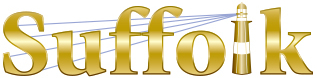 County Community College
Michael J. Grant Campus Academic AssemblyResolution 2017-09 [03]Approving the Business A.A.S. in Marketing DegreeExpedited Curriculum Revision ProposalWhereas: the Grant Campus Business Department has proposed a revision to the A.A.S. in Marketing Degree curriculum; and the revision improves the alignment of the curriculum with the Middle States Commission accreditation standards, while satisfying the SUNY seamless transfer requirements; and the proposal has received the required approval of the College Associate Dean for Curriculum Development; and the Grant Campus Curriculum Committee unanimously approved the proposal on Tuesday, November 21, 2017; therefore be itResolved that the Grant Campus Academic Assembly approves the Business A.A.S. in Marketing Degree Expedited Curriculum Revision Proposal. Approved [32-0-3] on December 12, 2017 